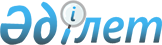 Акцияларының бақылау пакеттері мемлекетке тиесілі ұлттық басқарушы холдингтердің (Ұлттық әл-ауқат қорын қоспағанда), ұлттық холдингтердің және ұлттық компаниялардың, сондай-ақ ұлттық басқарушы холдингтердің, ұлттық холдингтердің құрамына кіретін ұлттық компаниялардың (Ұлттық әл-ауқат қоры тобының құрамына кіретін ұлттық компанияларды қоспағанда) әкімшілік шығыстарының жекелеген түрлерінің лимиттерін және оларға мониторинг жүргізу тетігін айқындау және Қазақстан Республикасы Үкіметінің кейбiр шешiмдерiне өзгерiстер мен толықтырулар енгiзу туралыҚазақстан Республикасы Үкіметінің 2014 жылғы 2 желтоқсандағы № 1266 қаулысы.
      "Мемлекеттік мүлік туралы" 2011 жылғы 1 наурыздағы Қазақстан Республикасының Заңы 11-бабының 15-2) тармақшасына сәйкес Қазақстан Республикасының Үкіметі ҚАУЛЫ ЕТЕДІ:
      1. Мыналар:
      1) осы қаулыға 1-қосымшаға сәйкес акцияларының бақылау пакеттері мемлекетке тиесілі ұлттық басқарушы холдингтердің (Ұлттық әл-ауқат қорын қоспағанда), ұлттық холдингтердің және ұлттық компаниялардың, сондай-ақ ұлттық басқарушы холдингтердің, ұлттық холдингтердің құрамына кіретін ұлттық компаниялардың (Ұлттық әл-ауқат қоры тобының құрамына кіретін ұлттық компанияларды қоспағанда) әкімшілік шығыстарының жекелеген түрлерінің лимиттері;
      2) осы қаулыға 2-қосымшаға сәйкес акцияларының бақылау пакеттері мемлекетке тиесілі ұлттық басқарушы холдингтердің (Ұлттық әл-ауқат қорын қоспағанда), ұлттық холдингтердің және ұлттық компаниялардың, сондай-ақ ұлттық басқарушы холдингтердің, ұлттық холдингтердің құрамына кіретін ұлттық компаниялардың (Ұлттық әл-ауқат қоры тобының құрамына кіретін ұлттық компанияларды қоспағанда) әкімшілік шығыстарының жекелеген түрлерінің лимиттеріне мониторинг жүргізу тетігі айқындалсын.
      2. Қазақстан Республикасы Үкіметінің кейбiр шешiмдерiне мынадай өзгерiстер мен толықтырулар енгiзілсін:
      1) "Акцияларының бақылау пакеттері мемлекетке тиесілі мемлекеттік кәсіпорындарды, акционерлік қоғамдарды және олардағы мемлекеттік қатысу үлестерінің мөлшері қатысушылардың жалпы жиналысының шешімін анықтауға мемлекетке мүмкіндік беретін жауапкершілігі шектеулі серіктестіктерді оңтайландыру мақсатымен олардың әкімшілік шығыстарының мониторингін жүргізу тетігін анықтау туралы" Қазақстан Республикасы Үкіметінің 2003 жылғы 10 ақпандағы № 145 қаулысында (Қазақстан Республикасының ПҮАЖ-ы, 2003 ж., № 7, 73-құжат):
      кіріспе мынадай редакцияда жазылсын:
      "Қазақстан Республикасының Үкіметі туралы" 1995 жылғы 18 желтоқсандағы Қазақстан Республикасы Конституциялық заңы 9-бабының 9) тармақшасына сәйкес Қазақстан Республикасының Үкіметі ҚАУЛЫ ЕТЕДІ:";
      1-тармақтың 3) тармақшасының бірінші абзацы мынадай редакцияда жазылсын:
      "3) акцияларының бақылау пакеттері мемлекетке тиесілі ұлттық басқарушы холдингтерді, ұлттық холдингтерді және ұлттық компанияларды, сондай-ақ ұлттық басқарушы холдингтердің, ұлттық холдингтердің құрамына кіретін ұлттық компанияларды қоспағанда, акцияларының бақылау пакеттері мемлекетке тиесілі акционерлік қоғамдардың, мемлекеттік қатысу үлестерінің мөлшері қатысушылардың жалпы жиналысының шешімін айқындауға мемлекетке мүмкіндік беретін жауапкершілігі шектеулі серіктестіктердің даму жоспарларын және мемлекеттік кәсіпорындардың даму жоспарларын қарау және бекiту кезiнде:";
      1-2-тармақ мынадай редакцияда жазылсын:
      "1-2. "Самұрық-Қазына" ұлттық әл-ауқат қоры" акционерлік қоғамын қоспағанда, акцияларының бақылау пакеті мемлекетке тиесілі ұлттық басқарушы холдингтерге, ұлттық холдингтерге және ұлттық компанияларға, ұлттық басқарушы холдингтердің, ұлттық холдингтердің құрамына кіретін ұлттық компанияларды қоспағанда, дауыс беретін акцияларының (қатысу үлестерінің) елу пайыздан астамы өздеріне меншік немесе сенімгерлік басқару құқығында тиесілі заңды тұлғаларға қатысты осы қаулының 1-тармағында көрсетілген шараларға ұқсас шаралар қабылдау ұсынылсын.";
      1-3-тармақ алып тасталсын;
      2) күші жойылды - ҚР Үкіметінің 31.12.2015 № 1183 (01.01.2016 бастап қолданысқа енгізіледі) қаулысымен.
      3. "Самұрық-Қазына" ұлттық әл-ауқат қоры" акционерлік қоғамын қоспағанда, акцияларының бақылау пакеттері мемлекетке тиесілі ұлттық басқарушы холдингтерге, ұлттық холдингтерге және ұлттық компанияларға, сондай-ақ ұлттық басқарушы холдингтердің, ұлттық холдингтердің құрамына кіретін ұлттық компанияларға ("Самұрық-Қазына" ұлттық әл-ауқат қоры" акционерлік қоғамы тобының құрамына кіретін ұлттық компанияларды қоспағанда) 2014 жылдың соңына дейінгі мерзімде әкімшілік шығыстардың лимиттерін айқындауды регламенттейтін ішкі құжаттарын осы қаулыға сәйкес бекітілген әкімшілік шығыстардың жекелеген түрлерінің лимиттеріне сәйкес келтіру бойынша шаралар қабылдау ұсынылсын.
      4. "Самұрық-Қазына" ұлттық әл-ауқат қоры" акционерлік қоғамын қоспағанда, акцияларының бақылау пакеттері мемлекетке тиесілі ұлттық басқарушы холдингтерге, ұлттық холдингтерге және ұлттық компанияларға, сондай-ақ ұлттық басқарушы холдингтердің, ұлттық холдингтердің құрамына кіретін ұлттық компанияларға ("Самұрық-Қазына" ұлттық әл-ауқат қоры" акционерлік қоғамы тобының құрамына кіретін ұлттық компанияларды қоспағанда) компанияның бірінші басшылары мен оның орынбасарларының шетелдік іссапарларын жалғыз акционермен келісуді міндетті түрде қамтамасыз ету ұсынылсын.
      5. Осы қаулы алғашқы ресми жарияланған күнінен бастап қолданысқа енгiзiледi. Акцияларының бақылау пакеттері мемлекетке тиесілі ұлттық
басқарушы холдингтердің (Ұлттық әл-ауқат қорын қоспағанда),
ұлттық холдингтердің және ұлттық компаниялардың, сондай-ақ
ұлттық басқарушы холдингтердің, ұлттық холдингтердің құрамына
кіретін ұлттық компаниялардың (Ұлттық әл-ауқат қоры тобының
құрамына кіретін ұлттық компанияларды қоспағанда) әкімшілік
шығыстарының жекелеген түрлерінің лимиттері
1. Жалпы ережелер
      1. Акцияларының бақылау пакеттері мемлекетке тиесілі ұлттық басқарушы холдингтердің (Ұлттық әл-ауқат қорын қоспағанда), ұлттық холдингтердің және ұлттық компаниялардың, сондай-ақ ұлттық басқарушы холдингтердің, ұлттық холдингтердің құрамына кіретін ұлттық компаниялардың (Ұлттық әл-ауқат қоры тобының құрамына кіретін ұлттық компанияларды қоспағанда) әкімшілік шығыстарының жекелеген түрлерінің лимиттері "Мемлекеттік мүлік туралы" 2011 жылғы 1 наурыздағы Қазақстан Республикасының Заңы 11-бабының 15-2) тармақшасына сәйкес әзірленді.
      2. Осы лимиттерде пайдаланылатын негізгі ұғымдар:
      1) басқарма мүшелеріне бір жылғы жұмыс қорытындылары бойынша сыйақы – Директорлар кеңесінің шешімі бойынша қызметтің стратегиялық түйінді көрсеткіштеріне қол жеткізу нәтижелеріне және оны бағалау нәтижелеріне байланысты төленетін басқарма мүшелерінің еңбек тиімділігін ынталандыруға арналған сыйақы;
      2) шетелдік қызметкер – Қазақстан Республикасының аумағында еңбек қызметін жүзеге асыру үшін келген немесе жұмыс беруші тартатын көшіп келуші;
      3) компания – акцияларының бақылау пакеттері мемлекетке тиесілі ұлттық басқарушы холдингтер (Ұлттық әл-ауқат қорын қоспағанда), ұлттық холдингтер және ұлттық компаниялар, сондай-ақ ұлттық басқарушы холдингтердің, ұлттық холдингтердің құрамына кіретін ұлттық компаниялар (Ұлттық әл-ауқат қоры тобының құрамына кіретін ұлттық компанияларды қоспағанда);
      4) қызметтің түйінді көрсеткіші (бұдан әрі – ҚТК) – компания қызметінің тиімділігін және мақсаттарға қол жеткізу дәрежесін сипаттайтын қызметтің түйінді көрсеткіштері;
      5) жеке ҚТК – басқарма мүшелеріне жатпайтын компания қызметкерлері үшін сараланып белгіленетін және жеке нәтижелілік үшін сыйлықақы мөлшерін айқындайтын қысқа мерзімді (тоқсан қорытындысы бойынша) және ұзақ мерзімді (жыл қорытындысы бойынша) ҚТК;
      6) стратегиялық ҚТК – қызметкерді жыл қорытындысы бойынша басым мақсаттарға қол жеткізуге ынталандыру үшін басқарма мүшелерінің сыйақы жүйесіне енгізілген және қызметтің нәтижелері үшін сыйақы мөлшерін айқындайтын ҚТК;
      7) басқарма мүшелері – басқарма төрағасы және басқарма төрағасының орынбасарлары, басқарушы директор – басқарма мүшесі.
      3. Әкімшілік шығыстардың жекелеген түрлерінің лимиттері компанияның әкімшілік шығыстарының мынадай түрлеріне белгіленеді:
      1) компания қызметкерлеріне әлеуметтік қолдау көрсетуге арналған шығыстар;
      2) компанияның басқарма мүшелеріне жатпайтын қызметкерлеріне сыйлықақы беруге және басқарма мүшелеріне бір жылғы жұмыс қорытындылары бойынша сыйақы беруге арналған шығыстар;
      3) лауазымдарды қоса атқарғаны және уақытша жоқ қызметкердің міндеттерін орындағаны үшін үстемақыға арналған шығыстар;
      4) компанияға көлiк қызметiн көрсету үшiн қызметтiк автомобильдердiң тиесілілік нормативтерiне арналған шығыстар;
      5) компания аппаратын орналастыру алаңының нормаларына арналған шығыстар;
      6) телефон байланысын пайдаланғаны үшін тиесілілік нормаларына арналған шығыстар;
      7) компания қызметкерлерінің қызметтiк iссапарлар шығыстарын өтеу нормаларына арналған шығыстар;
      8) компанияның өкілдік шығыстары нормаларына арналған шығыстар.
      4. Компанияға заңнамада белгіленген тәртіппен тартылатын шетелдік қызметкерлерге осы лимиттер қолданылмайды. Шетелдік мамандарға – басшы қызметкерлерге еңбекақы төлеу шарттары компанияның Директорлар кеңесінің шешімімен айқындалады. 2. Компания қызметкерлеріне әлеуметтік қолдау көрсетуге
арналған әкімшілік шығыстардың лимиттерін айқындау
      5. Компания қызметкерлеріне әлеуметтік қолдау көрсетудің мынадай түрлеріне шығыстар лимиттері айқындалсын:
      1) материалдық көмек;
      2) медициналық сақтандыру (сырқаттану жағдайына арналған сақтандыру).
      6. Қызметкерлерге компания қаражаты есебінен белгіленген тәртіппен мынадай жағдайларда:
      1) жыл сайынғы еңбек демалысын берген кезде төленетiн сауықтыру үшін - 2 (екi) лауазымдық айлықақыдан аспайтын мөлшерде;
      2) баланың тууына/бала асырап алуына байланысты – тиісті қаржы жылына арналған республикалық бюджет туралы Қазақстан Республикасының заңнамасында белгіленген 100 айлық есептік көрсеткіштен (бұдан әрі – АЕК) аспайтын мөлшерде қызметкерге бір рет төленеді. Егер ата-анасының екеуі де компания қызметкерлері болып табылса, біржолғы материалдық көмек таңдау бойынша ата-анасының біреуіне төленеді;
      3) мыналардың:
      қызметкердің қайтыс болуына байланысты отбасы мүшелерінің біреуіне немесе олар болмаған жағдайда, жерлеуді ұйымдастыруды мойнына алған адамға 400 АЕК-тен аспайтын мөлшерде бір рет төленеді;
      қызметкердің әйелінің/балаларының, ата-анасының қайтыс болуына байланысты – 300 АЕК-тен аспайтын мөлшерде;
      4) отбасын құруына байланысты – 50 АЕК-тен аспайтын мөлшерде;
      5) Қазақстан Республикасы Үкіметінің 2011 жылғы 8 қарашадағы № 1309 қаулысымен бекітілген кейбір созылмалы аурулардың ауыр нысандарының тізіміне және денсаулық сақтау саласындағы уәкілетті мемлекеттік орган бекітетін еңбекке жарамсыздықтың анағұрлым ұзақ мерзімі белгіленген аурулар тізбесіне сәйкес қызметкерді немесе оның отбасы мүшелері болып табылатын адамдарды емдеуге/операцияға байланысты егер емдеу/операция шығындары компанияның медициналық сақтандыру бағдарламасында белгіленген лимиттен асып түскен жағдайда (негіздеме: науқас тарихынан үзінді көшірме, емдеуші дәрігердің қорытындысы, шығыстарды растайтын құжаттар) – 100 АЕК-тен аспайтын мөлшерде материалдық көмек төленеді.
      7. Медициналық сақтандыруға арналған шығыстар жылына бір қызметкерге 100 АЕК-тен аспауға тиіс. 3. Компанияның қызметкерлеріне сыйлықақы беруге және үстемақыға
арналған әкімшілік шығыстардың лимиттерін айқындау
      8. Компания қызметкерлеріне сыйлықақы берудің мынадай түрлеріне шығыстар лимиттері айқындалсын:
      1) басқарма мүшелеріне жатпайтын компания қызметкерлеріне арналған есепті кезең (тоқсан, жыл) қорытындылары бойынша сыйлықақы;
      2) басқарма мүшелеріне бір жылғы жұмыс қорытындылары бойынша сыйақы;
      3) барлық қызметкерлер үшін мемлекеттік мерекеге сыйлықақы;
      4) шығындарды үнемдеуге, кірістілікті арттыруға бағытталған іс-шараларды әзірлегені және енгізгені, сондай-ақ инновациялық шешімдерді және өнертабыстық ұсыныстарды енгізгені үшін барлық қызметкерлерге арналған сыйлықақы.
      9. Басқарма мүшелеріне бір жылғы жұмыс қорытындылары бойынша сыйақы Директорлар кеңесінің шешімімен бекітілетін стратегиялық ҚТК-ге қол жеткізуге және олардың қызметін бағалау нәтижелеріне, сондай-ақ аудиттелген қаржылық есептілік негізінде компанияның қаржы-шаруашылық нәтижелері белгіленген тәртіппен бекітілгеннен кейін таза шоғырландырылған пайданың болуына байланысты есепті жылдың қорытындылары бойынша жүзеге асырылады, бұл ретте осы сыйақының жалпы жылдық көлемі 6 (алты) лауазымдық айлықақыдан аспауға тиіс.
      10. Басқарма мүшелеріне жатпайтын компания қызметкерлеріне сыйлықақы беру басқарманың шешімімен бекітілетін жеке ҚТК-ге қол жеткізуге және олардың қызметін бағалау нәтижелеріне байланысты, жеке ҚТК-ге қол жеткізу бойынша бағалау нәтижелерін (тоқсан, жыл) компания басқармасы мақұлдағаннан кейін, есепті кезеңнің (тоқсан, жыл) қорытындылары бойынша жүзеге асырылады, бұл ретте осы сыйақының жалпы жылдық көлемі 6 (алты) лауазымдық айлықақыдан аспауға тиіс.
      11. Барлық қызметкерлер үшін мемлекеттік мерекеге сыйлықақы беру компанияның қарауы бойынша жыл ішінде жүзеге асырылады, бұл ретте осы сыйлықақының жалпы жылдық мөлшері 1 (бір) қызметкерге тиісті қаржы жылына арналған республикалық бюджет туралы Қазақстан Республикасы заңнамасымен белгіленген 10 (он) еңбекақының ең төменгі мөлшерінен аспайды.
      12. Компания қызметкерлеріне шығындарды үнемдеуге, кірістілікті арттыруға бағытталған іс-шараларды әзірлегені және енгізгені, сондай-ақ инновациялық шешімдерді және өнертабыстық ұсыныстарды енгізгені үшін басқарма шешімі бойынша мөлшері 1 (бір) лауазымдық айлықақыдан аспауға тиіс сыйлықақы төленуі мүмкін.
      13. Лауазымдарды қоса атқарғаны, уақытша жоқ қызметкердің міндеттерін орындағаны үшін оны алмастыратын қызметкердің белгіленген лауазымдық айлықақысы мөлшерінен 30 %-дан аспайтындай үстемақы төленуі мүмкін. 4. Компанияға көлiк қызметiн көрсету үшiн қызметтiк
автомобильдердiң тиесілілік нормативтерiне арналған әкімшілік
шығыстардың лимиттерін айқындау
      14. Компанияға көлiк қызметiн көрсету үшiн қызметтiк автомобильдердiң тиесілілік нормативтерi 1-кестеде келтірілген.
      1-кесте 5. Компания аппаратын орналастыру алаңының нормаларына арналған
әкімшілік шығыстардың лимиттерін айқындау
      15. Компания аппаратын орналастыру үшін алаң нормалары 2-кестеде келтірілген.
      2-кесте 6. Телефон байланысын пайдаланғаны үшін тиесілілік нормаларына
арналған әкімшілік шығыстардың лимиттерін айқындау
      16. Телефон байланысын пайдаланғаны үшін тиесілілік нормалары 3-кестеде келтірілген.
      3-кесте 7. Компания қызметкерлерінің қызметтік іссапарлар шығыстарын
өтеу нормаларына арналған әкімшілік шығыстардың лимиттерін
айқындау
      17. Іссапарға жiберiлген қызметкердiң мынадай шығыстары өтеледi:
      1) iссапарда жүрген әрбiр күнi үшiн екі айлық есептік көрсеткіш мөлшерiнде тәулiкақы төленедi;
      2) көрсеткен растау құжаттары бойынша (фискалдық чек, кіріс кассалық ордер, шот-фактура, шот, жүкқұжат, хабарлама, ал тұрғаны үшін дара кәсіпкер берген құжаттарды ұсынған жағдайда адамның мүлікті жалға беру құқығын растайтын құжаттар (жалдау шарты, патент, куәлік) және қонақүй қызметтерін берушілер ұсынатын басқа да растау құжаттары қосымша беріледі) тұрғын үй-жайды жалдауы бойынша:
      компанияның басқарма мүшелері үшiн тұрғын үй-жайды жалдау жөнiндегi шығыстардың сомасы тәулiгiне Астана, Алматы, Атырау, Ақтау және Байқоңыр қалаларында – айлық есептiк көрсеткiштiң он еселенген мөлшерiнен, облыс орталықтары мен облыстық маңызы бар қалаларда – айлық есептік көрсеткіштің жеті еселенген мөлшерінен және аудан орталықтары мен аудандық маңызы бар қалаларда айлық есептік көрсеткіштің бес еселенген мөлшерінен аспауға тиiс;
      басқарма мүшелеріне жатпайтын компанияның қызметкерлері үшін тұрғын үй-жайды жалдау жөніндегі шығыстардың сомасы тәулігіне Астана, Алматы, Атырау, Ақтау және Байқоңыр қалаларында – айлық есептік көрсеткіштің жеті еселенген мөлшерінен, облыс орталықтары мен облыстық маңызы бар қалаларда – айлық есептік көрсеткіштің алты еселенген мөлшерінен, аудан орталықтары мен аудандық маңызы бар қалаларда – айлық есептік көрсеткіштің төрт еселенген мөлшерінен және ауылдық округтерде айлық есептік көрсеткіштің екі еселенген мөлшерінен аспауға тиіс;
      растаушы құжаттар болмаған кезде тұрғын үй-жайды жалдау жөніндегi шығыстар, қызметкерлер тегін берiлген тұрғын үй-жайды пайдаланғаннан басқа жағдайларда, қызметтiк iссапарлар бойынша тәулiкақы нормасының 50 пайызы мөлшерiнде өтеледi;
      3) темiр жолмен жүрген кезде – купе вагонының (жұмсақ дивандары төменде орналасқан, оның қалпын реттеу құрылғысымен отыруға арналған жұмсақ креслолары бар екі орындық купе (ҰВ), сондай-ақ жүрдек поездардың "Турист" және "Бизнес" класты вагондарын қоспағанда) тарифі бойынша; су жолдарымен, тас және топырақ жолдармен – сол жергiлiктi жердегi қолданылып жүрген жол құны бойынша; ерекше жағдайларда (Қазақстан Республикасынан тыс жерге іссапарға жіберілген жағдайда, транзитпен жүріп өту кезінде, көрсетiлген көлік құралдарының болмауы немесе іссапардың шұғылдығы) басқарма төрағасының рұқсатымен жұмсақ дивандары төменде орналасқан, оның қалпын реттеу құрылғысымен отыруға арналған жұмсақ креслолары бар екі орындық купе (ҰВ), сондай-ақ жүрдек поездардың "Турист" және "Бизнес" класты вагондарының тарифтері бойынша темiржол көлiгiмен және әуе көлiгiмен – экономикалық класс тарифі бойынша көрсеткен жол құжаттарының негiзiнде iссапарға жiберiлген орынға жетуі және тұрақты жұмыс орнына қайтып келуi бойынша (әкiмшiлiк iссапарға жіберілушіге қозғалыс құралдарын берген жағдайлардан басқа жағдайларда);
      4) жол жүру билеттерi мен қонақүйдегі орынды броньдау құны, сондай-ақ iссапарға жiберiлген жерге келу және тұрақты жұмыс орнына қайтып келу кезiнде поездарда төсек орын жабдықтарын пайдалануының құны осы шығыстарды растайтын құжаттар болған кезде;
      5) iссапарға жіберілген жерге және тұрақты жұмыс орнына қайтып келу жол құжаттары болмаған кезде осы тармақтың 3) тармақшасында көрсетiлген көлiкпен (әуе көлiгiн қоспағанда) жол жүрудiң ең төменгi құны бойынша шығыстар өтеледi;
      6) темiр жол станциясына, айлаққа, әуежайға, егер олар елдi мекеннен тыс жерде орналасса, растайтын құжаттар болған кезде автокөлiкпен (таксиден басқа) жүруi бойынша;
      7) басқарма мүшелерін жақын маңдағы аудан және облыс орталықтарына қызметтік автокөлікпен іссапарға жіберген кезде көлік шығыстары.
      18. Іссапарға жiберiлген қызметкер одан тұрғылықты жерiне күн сайын қайту мүмкiндiгi болатын жергiлiктi жерге iссапарға жiберiлген кезде мынадай шығыстар өтеледi:
      1) егер iссапарға жiберiлген қызметкер жұмыс күнi аяқталғаннан кейін өз еркiмен iссапар орнында қалса, онда тұрғын үй-жайды жалдау туралы негіздейтін құжаттарды көрсеткен кезде осы бөлімнiң 17-тармағында көзделген мөлшерде тәулiкақы және көлiктiк шығыстар өтеледi;
      2) егер iссапарға жiберiлген қызметкер тұрақты жұмыс орнына күн сайын қайтып келсе, онда жол жүру құжаттары болған кезде тәулiкақы (тәулiкақының орнына үстемеақы) төленбей, көлiктiк шығыстар ғана өтеледi.
      19. Iссапарға жiберiлген қызметкердiң жұмысқа уақытша жарамсыздығы жағдайында оған жалпы негізде тұрғын үй-жайды жалдау бойынша шығыстар өтеледi (iссапарға жiберiлген адам стационарлық емдеуде жатқан жағдайдан басқа) және ол өзіне жүктелген қызметтiк тапсырманы орындауға кiрiскенше немесе тұрғылықты жерiне қайтып келгенше бүкiл, бiрақ 40 күннен аспайтын уақытқа тәулiкақы төленедi.
      20. Іссапарға жiберiлген қызметкерге iссапарға жiберiлуiнiң алдында жол жүру ақысына, тұрғын үй-жай жалдауы және тәулiкақы бойынша шығыстарға тиесiлi сомалар шегiнде ақшалай аванс беріледi. Іссапардан оралғаннан кейiн қызметкер бес күннiң iшiнде ақша қаражатының нақты шығыстары туралы расталатын құжаттарды ұсынуымен аванстық есеп беруге мiндеттi. Аванстық есепті қарау қорытындылары бойынша қызметтік іссапар шығыстарын өтеу бойынша лимиттер шеңберінде қайта есептеу жүзеге асырылады.
      21. Басқарма мүшелері қызметтік істері бойынша шетелге барған кезде көлік шығыстары шетелдік валютада "Бизнес" класы бойынша авиабилет құнының мөлшерінде өтеледі.
      Басқарма мүшелеріне жатпайтын компания қызметкерлері қызметтік істері бойынша шетелге барған кезде көлік шығыстары шетелдік валютада "Экономикалық" класы бойынша авиабилет құнының мөлшерінде өтеледі.
      22. Шетелде қысқа мерзімді іссапарларда болатын қызметкерлерге үй-жайды жалдау бойынша (тәулігіне бір адамға) шығыстарды өтеу нормалары:
      1) басқарма төрағасы үшін люкс сыныптамасы бойынша – қонақүйдегі бір орындық нөмірдің құны бойынша;
      2) басқарма төрағасының орынбасары, басқарушы директор – басқарма мүшесі үшін жартылай люкс сыныптамасы бойынша – қонақүйдегі бір орындық нөмірдің құны бойынша;
      3) басқарма мүшелеріне жатпайтын компания қызметкерлері үшін стандарт сыныптамасы бойынша – қонақүйдегі бір орындық нөмірдің құны бойынша.
      23. Шет елде қысқа мерзімді іссапарларда жүрген қызметкерлердің тәуліктік шығыстарын АҚШ долларымен және евромен өтеу нормалары және қонақүй бөлмелерін жалдау жөніндегі шығыстарды өтеудің шекті нормалары 4-кестеге сәйкес жүзеге асырылады.
      4-кесте
      24. Қызметкер іссапарының мерзiмiн басқарма төрағасы немесе оны алмастыратын адам айқындайды, алайда ол жолда жүру уақытын есептемегенде 40 күннен (кәсіптік біліктілік деңгейін арттыруға және қайта даярлауға жіберуді қоспағанда) аспауға тиiс. Қызметтiк қажеттiлiк жағдайында iссапар мерзiмi басқарма төрағасының немесе оны алмастыратын адамның тиiстi бұйрығымен ұзартылуы мүмкін. 8. Компанияның өкілдік шығыстары нормаларына арналған әкімшілік
шығыстардың лимиттерін айқындау
      25. Компанияның өкілдік шығыстарының нормалары 5-кестеде келтірілген.
      5-кесте
      26. "Аса жоғарғы деңгейдегі" және "жоғары деңгейдегі" сапарларға жататын шетелдік делегацияларды қабылдау жөніндегі іс-шараларды өткізу кезінде компанияның өкілдік шығыстары 6-кестеде келтірілген нормалар бойынша жүзеге асырылады:
      6-кесте Акцияларының бақылау пакеттері мемлекетке тиесілі ұлттық
басқарушы холдингтердің (Ұлттық әл-ауқат қорын қоспағанда),
ұлттық холдингтердің және ұлттық компаниялардың, сондай-ақ
ұлттық басқарушы холдингтердің, ұлттық холдингтердің құрамына
кіретін ұлттық компаниялардың (Ұлттық әл-ауқат қоры тобының
құрамына кіретін ұлттық компанияларды қоспағанда) әкімшілік
шығыстарының жекелеген түрлерінің лимиттеріне мониторинг
жүргізу тетігі
1. Жалпы ережелер
      1. Акцияларының бақылау пакеттері мемлекетке тиесілі ұлттық басқарушы холдингтердің (Ұлттық әл-ауқат қорын қоспағанда), ұлттық холдингтердің және ұлттық компаниялардың, сондай-ақ ұлттық басқарушы холдингтердің, ұлттық холдингтердің құрамына кіретін ұлттық компаниялардың (Ұлттық әл-ауқат қоры тобының құрамына кіретін ұлттық компанияларды қоспағанда) әкімшілік шығыстарының жекелеген түрлерінің лимиттеріне мониторинг жүргізу тетігі "Мемлекеттік мүлік туралы" 2011 жылғы 1 наурыздағы Қазақстан Республикасының Заңы 11-бабының 15-2) тармақшасына сәйкес әзірленді.
      2. Компанияның директорлар кеңесі компанияның іс-шаралар жоспарын қараған және бекіткен кезде, сондай-ақ оны жыл сайын түзеткен кезде осы қаулыға 1-қосымшада көрсетілген әкімшілік шығыстардың жекелеген түрлерінің лимиттерін басшылыққа алуға тиіс.
      Ескерту. 2-тармақ жаңа редакцияда – ҚР Үкіметінің 20.07.2022 № 509 (алғашқы ресми жарияланған күнінен бастап қолданысқа енгізіледі) қаулысымен.


      3. Әкімшілік шығыстардың жекелеген түрлері лимиттеріне мониторингті тиісті есепті қалыптастыру арқылы компанияның Ішкі аудит қызметі жүзеге асырады.
      4. Компанияның әкімшілік шығыстарының жекелеген түрлерінің есебінде мыналар қамтылуы тиіс:
      1) есепті жылға арналған әкімшілік шығыстардың жекелеген түрлеріне бағытталған қаражатты тиімді пайдалану бойынша ақпаратты талдау және қорытындылау;
      2) әкімшілік шығыстардың жекелеген түрлерінің лимиттері туралы тұжырымдар мен ұсыныстарды қамтитын қорытынды, оның ішінде оларды қайта қарау қажет болған жағдайда, тиісті негіздемені берумен, сондай-ақ осы қаулыға 1-қосымшада көрсетілген лимиттер шеңберінде компанияның ішкі құжаттарын түзету бойынша ұсыныстар және басқалары.
      5. Компанияның Ішкі аудит қызметі жыл сайын, есепті кезеңнен кейінгі жылдың бірінші тоқсанынан кешіктірмей есепті компанияның Директорлар кеңесінің қарауына ұсынады. Есептің негізінде қажет болған жағдайда, Директорлар кеңесі компанияның әкімшілік шығыстарын оңтайландыру туралы шешім қабылдайды.
					© 2012. Қазақстан Республикасы Әділет министрлігінің «Қазақстан Республикасының Заңнама және құқықтық ақпарат институты» ШЖҚ РМК
				
Қазақстан Республикасының
Премьер-Министрі
К. МәсімовҚазақстан Республикасы
Үкіметінің
2014 жылғы 2 желтоқсандағы
№ 1266 қаулысына
1-қосымша
Р/с
№
Лауазымның атауы
Автомобильдер саны
Автомобильдер саны
Қозғалтқыштың көлемі, текше см. (автобустардан басқа)
1 автомобильдің бір айдағы жүруі (км)
Р/с
№
Лауазымның атауы
қызметтік (1 бірлік)
кезекші (оның ішінде автобустар)
Қозғалтқыштың көлемі, текше см. (автобустардан басқа)
1 автомобильдің бір айдағы жүруі (км)
1
2
3
4
5
6
1.
Басқарма төрағасы
1
2600
2.
Басқарма төрағасының орынбасары
1
2600
3.
Компанияның қалған қызметкерлері үшін көліктік қызмет көрсету, қызметкерлерінің саны:
3.
100-ге дейін
1
3000-нан көп емес
3.
100-ден 200-ге дейін
2
3000-нан көп емес
3.
200-ден 300-ге дейін
3
3000-нан көп емес
3.
300-ден 500-ге дейін
4
3000-нан көп емес
3.
500-ден 900-ге дейін
5
3000-нан көп емес
3.
900-ден 1300-ге дейін
7
3000-нан көп емес
3.
1300-ден жоғары болғанда көлік қызметін көрсету
9
3000-нан көп емес
Р/с №
Үй-жайдың атауы
Өлшем бірлігі
Үй-жайдың алаңы
1
2
3
4
1.
Басқарма төрағасының кабинеті
шаршы м
54
1.
Басқарма төрағасының демалыс бөлмесі
шаршы м
15
1.
Басқарма төрағасының қабылдау бөлмесі
шаршы м
12
2.
Басқарма төрағасы орынбасарының (басқарушы директор – басқарма мүшесінің) кабинеті
шаршы м
36
2.
Басқарма төрағасы орынбасарының (басқарушы директор – басқарма мүшесінің) демалыс бөлмесі
шаршы м
12
2.
Басқарма төрағасы орынбасарының (басқарушы директор – басқарма мүшесінің) қабылдау бөлмесі
шаршы м
10
3.
Басқарушы директордың (аппарат басшысының) кабинеті
шаршы м
36
3.
Басқарушы директордың (аппарат басшысының) демалыс бөлмесі
шаршы м
12
3.
Басқарушы директордың (аппарат басшысының) қабылдау бөлмесі
шаршы м
10
4.
Құрылымдық бөлімше басшысының (департамент директорының) кабинеті
шаршы м
25
4.
Құрылымдық бөлімше басшысының (департамент директорының) қабылдау бөлмесі
шаршы м
7
5.
Компания қызметкерінің кабинеті (1 қызметкерге)
шаршы м
7,5
6.
Ортақ үй-жайлар (конференц-зал, мәжіліс залы, мұрағат, көбейту-көшірме қызметі, гардероб, серверлік бөлме, қоймалық жабдықтар, нысанды киім-кешек, дәрі-дәрмек, техникалық құралдар, мүкәммал мен кеңсе керек-жарақтары және т.б. қоймалары)
шаршы м
барлық алаңның 30 %-ы
7.
Қосалқы үй-жайлар (дәліздер, желдеткіш камералары, дәретханалар, жеке гигиенаға арналған үй-жайлар және басқалар)
шаршы м
барлық алаңның 25 %-ы
Р/с
№
Телефон байланысы түрлерінің атауы
Пайдаланушылар
1
2
3
1.
Республика ішіндегі қалааралық телефон байланысы
басқарма төрағасы, оның орынбасары, басқарушы директор – басқарма мүшесі, басқарушы директор, аппарат басшысы (осындай лауазым болған жағдайда), құрылымдық бөлімшенің басшысы (департамент директоры), компания қызметкерлері
2.
Тәуелсіз Мемлекеттер Достастығы елдерімен халықаралық телефон байланысы
басқарма төрағасы, оның орынбасары, басқарушы директор – басқарма мүшесі, басқарушы директор, аппарат басшысы (осындай лауазым болған жағдайда), құрылымдық бөлімшенің басшысы (департамент директоры)
3.
Алыс шет елдермен халықаралық телефон байланысы
басқарма төрағасы, оның орынбасары, басқарушы директор – басқарма мүшесі, басқарушы директор, аппарат басшысы (осындай лауазым болған жағдайда)
4.
Қалалық нөмірлермен телефон байланысы
Компанияның қызметкерлері, басқарма төрағасы, оның орынбасары, басқарушы директор – басқарма мүшесі, басқарушы директордың, аппарат басшысының (осындай лауазым болған жағдайда), құрылымдық бөлімше басшысының (департамент директорының) қабылдау бөлмелері – бір нөмірден
Р/с №
Мемлекет
Тәулікақы
Тәулікақы
Қонақүй нөмірлерінің сыныптамасы
Қонақүй нөмірлерінің сыныптамасы
Қонақүй нөмірлерінің сыныптамасы
Қонақүй нөмірлерінің сыныптамасы
Қонақүй нөмірлерінің сыныптамасы
Қонақүй нөмірлерінің сыныптамасы
Р/с №
Мемлекет
Тәулікақы
Тәулікақы
люкс
люкс
жартылай люкс
жартылай люкс
стандарт
стандарт
Р/с №
Мемлекет
АҚШ доллары
евро
АҚШ доллары
евро
АҚШ доллары
евро
АҚШ доллары
евро
1
2
3
4
5
6
7
8
9
10
1.
Аустрия Республикасы
80
435
320
230
2.
Аустралия
90
400
300
250
3.
Әзербайжан Республикасы
80
250
200
150
4.
Албания
80
180
150
120
5.
Алжир Халық Демократиялық Республикасы
80
150
120
100
6.
Антигуа және Барбуда
80
180
150
120
7.
Аргентина Республикасы
80
330
210
120
8.
Египет Араб Республикасы
90
200
175
120
9.
Багам аралдары
80
150
120
100
10.
Белиз
80
150
120
100
11.
Бермуд аралдары
80
150
120
100
12.
Босния және Герцеговина
80
195
160
125
13.
Бруней
90
180
140
120
14.
Вануату
80
150
120
100
15.
Шығыс Самоа
80
150
120
100
16.
Уругвай Шығыс Республикасы
80
150
120
100
17.
Люксембург Ұлы Герцогтігі
80
405
205
110
18.
Габон Республикасы
80
150
120
100
19.
Бахрейн Мемлекеті
90
300
240
100
20.
Катар Мемлекеті
90
400
270
130
21.
Израиль Мемлекеті
90
330
250
160
22.
Кувейт Мемлекеті
90
330
240
150
23.
Грек Республикасы
80
285
230
185
24.
Доминикан Республикасы
80
150
120
100
25.
Мадагаскар Демократиялық Республикасы
80
150
120
100
26.
Сан-Томе және Принсипи Демократиялық Республикасы
80
150
120
100
27.
Судан Демократиялық Республикасы
80
150
120
100
28.
Шри-Ланка Демократиялық Социалистік Республикасы
80
150
120
100
29.
Шығанақтағы аумақтар
80
150
120
100
30.
Иордан Хашимит Корольдігі
80
180
140
120
31.
Ирак Республикасы
80
180
140
110
32.
Иран Ислам Республикасы
80
250
180
130
33.
Ирландия Республикасы
80
405
250
165
34.
Италия Республикасы
80
375
290
205
35.
Йемен Араб Республикасы
80
150
120
100
36.
Ауғанстан Ислам Республикасы
80
150
120
100
37.
Мавритания Ислам Республикасы
80
150
120
100
38.
Пәкістан Ислам Республикасы
80
290
180
155
39.
Дания Корольдігі
80
400
225
150
40.
Андорра Князьдігі
80
150
120
100
41.
Бельгия Корольдігі
80
310
250
165
42.
Гайана Кооперативтік Республикасы
80
150
120
100
43.
Испания Корольдігі
80
330
250
205
44.
Кайман аралдары
80
150
120
100
45.
Камбоджи
80
150
120
100
46.
Кампучия
80
210
190
180
47.
Канада
100
300
285
150
48.
Корей Халық Демократиялық Республикасы
80
450
250
150
49.
Қытай Халық Республикасы
100
220
180
150
49.
Гонконг қаласы
100
220
180
150
50.
Қырғыз Республикасы
80
275
130
100
51.
Лесото Корольдігі
80
150
120
100
52.
Лихтенштейн Князьдігі
80
405
205
110
53.
Марокко Корольдігі
80
230
200
180
54.
Непал Корольдігі
80
150
120
100
55.
Нидерланды Корольдігі
80
305
250
165
56.
Норвегия Корольдігі
80
390
330
250
57.
Сауд Арабиясы Корольдігі
90
400
180
130
58.
Свазиленд Корольдігі
80
150
120
100
59.
Таиланд Корольдігі
90
300
240
130
60.
Тонго Корольдігі
80
150
120
100
61.
Швеция Корольдігі
80
530
355
200
62.
Лаос Халық Демократиялық Республикасы
80
150
120
100
63.
Латвия Республикасы
80
175
130
85
64.
Ливан Республикасы
80
260
150
100
65.
Ливия
80
165
120
100
66.
Литва Республикасы
80
165
125
100
67.
Макао
80
150
120
100
68.
Малави
80
150
120
120
69.
Мальдив Республикасы
80
150
120
100
70.
Мексика Құрама Штаттары
80
230
180
125
71.
Монако
80
525
305
175
72.
Моңғол Республикасы
80
150
120
100
73.
Мьянма
80
150
120
100
74.
Конго Халық Республикасы
80
150
120
100
75.
Жаңа Зеландия
80
300
240
150
76.
Бангладеш Халық Республикасы
80
200
150
100
77.
Палау аралы
80
150
120
100
78.
Біріккен Араб Әмірліктері
90
460
220
160
79.
Біріккен Танзания Республикасы
80
150
120
100
80.
Папуа Жаңа Гвинея
80
160
130
100
81.
Португалия Республикасы
80
265
210
150
82.
Пуэрто-Рико
80
150
120
100
83.
Ангола Республикасы
80
180
150
120
84.
Армения Республикасы
80
200
170
130
85.
Барбадос Республикасы
80
150
120
100
86.
Беларусь Республикасы
80
315
120
100
87.
Бенин Республикасы
80
150
120
100
88.
Болгария Республикасы
80
380
200
130
89.
Боливия Республикасы
80
150
120
100
90.
Ботсвана Республикасы
80
150
120
100
91.
Венгрия Республикасы
80
285
215
125
92.
Венесуэла Республикасы
80
260
210
110
93.
Вьетнам Республикасы
80
200
150
100
94.
Гаити Республикасы
80
150
120
100
95.
Гамбия Республикасы
80
150
120
100
96.
Гана Республикасы
80
150
120
100
97.
Гватемала Республикасы
80
150
120
100
98.
Гвинея Республикасы
80
150
120
100
99.
Гвинея-Бисау Республикасы
80
150
120
100
100.
Буркино Фасо Республикасы
80
150
120
100
101.
Бурунди Республикасы
80
150
120
100
102.
Гибралтар Республикасы
80
150
120
100
103.
Гондурас Республикасы
80
150
120
100
104.
Гренада Республикасы
80
150
120
100
105.
Грузия Республикасы
80
180
150
100
106.
Джибути Республикасы
80
150
120
100
107.
Заир Республикасы
80
150
120
100
108.
Замбия Республикасы
80
185
150
120
109.
Зимбабве Республикасы
80
165
130
100
110.
Үндістан Республикасы
80
300
250
150
111.
Индонезия Республикасы
80
260
230
217
112.
Исландия Республикасы
80
315
210
115
113.
Кабо-Верди Республикасы
80
150
120
100
114.
Камерун Республикасы
80
150
120
100
115.
Кения Республикасы
80
185
150
120
116.
Кипр Республикасы
80
265
210
150
117.
Колумбия Республикасы
80
220
200
160
118.
Коста-Рика Республикасы
80
150
120
100
119.
Код-д'Ивуар Республикасы
80
150
120
100
120.
Куба Республикасы
80
340
270
150
121.
Корея Республикасы, Сеул қ.
90
530
250
210
122.
Либерия Республикасы
80
150
120
100
123.
Маврикий Республикасы
80
150
120
100
124.
Мали Республикасы
80
150
120
100
125.
Македония Республикасы
80
190
165
115
126.
Мальта Республикасы
80
230
180
120
127.
Мозамбик Республикасы
80
180
130
100
128.
Молдова Республикасы
80
190
150
100
129.
Намибия Республикасы
80
150
120
100
130.
Нигер Республикасы
80
175
140
120
131.
Никарагуа Республикасы
80
150
120
100
132.
Панама Республикасы
80
150
120
100
133.
Парагвай Республикасы
80
145
120
100
134.
Перу Республикасы
80
245
200
140
135.
Польша Республикасы
80
330
180
125
136.
Сальвадор Республикасы
80
150
120
100
137.
Сенегал Республикасы
80
150
120
100
138.
Сингапур Республикасы
90
500
300
200
139.
Словения Республикасы
80
195
165
125
140.
Суринам Республикасы
80
150
120
100
141.
Сьерра Лион Республикасы
80
240
160
100
142.
Тәжікстан Республикасы
80
170
130
100
143.
Тринидад және Тобаго Республикасы
80
150
120
100
144.
Уганда Республикасы
80
180
140
100
145.
Өзбекстан Республикасы
80
315
180
100
146.
Украина Республикасы
80
315
180
120
147.
Филиппин Республикасы
90
280
220
150
148.
Хорватия Республикасы
80
260
195
125
149.
Чад Республикасы
80
150
120
100
150.
Чили Республикасы
80
240
180
110
151.
Эквадор Республикасы
80
150
120
110
152.
Ресей Федерациясы
80
450
280
220
153.
Руанда Республикасы
80
150
120
100
154.
Румыния
80
280
185
130
155.
Ұлыбритания және Солтүстік Ирландия Құрама Корольдігі
80
580
390
215
155.
Ұлыбритания және Солтүстік Ирландия Құрама Корольдігі
80
550
375
205
156.
Самоа
80
150
120
100
157.
Сан-Марино
100
320
250
180
158.
Сейшель аралдары
80
150
120
100
159.
Сент-Люсия
80
150
120
100
160.
Сирия Араб Республикасы
80
260
180
110
161.
Словакия Республикасы
80
190
165
125
162.
Соломон аралдары
80
120
110
100
163.
Сомали Демократиялық Республикасы
80
150
120
100
164.
Америка Құрама Штаттары
100
525
400
260
164.
Нью-Йорк қаласы
100
1200
1000
575
165.
Оман Сұлтандығы
90
300
240
120
166.
Фиджи Егеменді Демократиялық Республикасы
80
150
120
100
167.
Сербия және Черногория
80
205
165
125
168.
Тайвань
80
150
120
100
169.
Тоголез Республикасы
80
150
120
100
170.
Тунис Республикасы
80
150
120
100
171.
Түрікменстан
80
240
180
120
172.
Түркия Республикасы
100
350
230
180
173.
Бразилия Федеративтік Республикасы
80
330
210
150
174.
Германия Федеративтік Республикасы
80
400
210
165
175.
Комор Аралдары Федералды Ислам Республикасы
80
150
120
100
176.
Финляндия Республикасы
100
370
300
200
177.
Француз Республикасы
80
415
290
230
178.
Малайзия Федерациясы
90
300
270
170
179.
Нигерия Федеративтік Республикасы
80
150
120
100
180.
Эфиопия Федеративтік Демократиялық Республикасы
80
240
180
120
181.
Чехия Республикасы
80
255
210
125
182.
Швейцария Конфедерациясы
100
430
285
220
183.
Экваторлық Гвинея
80
150
120
100
184.
Эстон Республикасы
80
330
175
125
185.
Оңтүстік Африка Республикасы
80
190
160
100
186.
Ямайка
80
180
150
120
187.
Жапония
100
360
325
220
Р/с
№
Шығыстардың атауы
АЕК-пен есептегендегі құны
1
2
3
1.
Делегациялар үшін ресми түскі астар, кешкі астар өткізуге арналған шығыстар күніне бір адамға есептеле отырып жүргізіледі
4 АЕК
2.
Қазақстан Республикасы Президентінің, Қазақстан Республикасы Премьер-Министрінің, Қазақстан Республикасы Парламенті палаталары төрағаларының, Қазақстан Республикасы Мемлекеттік хатшысының, Қазақстан Республикасы Премьер-Министрі орынбасарының және Қазақстан Республикасы Сыртқы істер министрінің қатысуымен өтетін ресми түскі астар, кешкі астар өткізуге арналған шығыстар күніне бір адамға есептеле отырып жүргізіледі
16 АЕК
3.
Келіссөздер, мәдени бағдарлама іс-шаралары кезінде бір күнде бір адамға буфеттік қызмет көрсету
1 АЕК
4.
Делегацияны қабылдайтын компанияның штатында тұрмайтын аудармашының еңбекақысы (ілеспе аудармадан басқа), сағаттық төлем есебімен
0,5 АЕК
5.
Шетел делегацияларына автомобиль көлігімен қызмет көрсетуге арналған көлік шығыстарын төлеу сағаттық төлем есебімен қаржыландыру жоспарында көзделген
1 АЕК
Р/с
№
Шығыстардың атауы
АЕК-пен есептегендегі құны
1
2
3
1.
Делегациялар үшін ресми түскі астарды, кешкі астарды өткізуге арналған шығыстар күніне бір адамға есептеле отырып жүргізіледі
7 АЕК
2.
Келіссөздер, мәдени бағдарлама іс-шаралары кезінде күніне бір адамға буфеттік қызмет көрсету 
2 АЕК
3.
Делегацияны қабылдайтын компанияның штатында тұрмайтын аудармашының еңбекақысы (ілеспе аудармадан басқа) сағаттық төлем есебімен
2 АЕК
4.
Шетел делегацияларына автомобиль көлігімен қызмет көрсетуге арналған көлік шығыстарын төлеу сағаттық төлем есебімен:
жеңіл автомобильдер үшін
шағын автобустар үшін
автобустар үшін
1 АЕК
2 АЕК
2 АЕКҚазақстан Республикасы
Үкіметінің
2014 жылғы 2 желтоқсандағы
№ 1266 қаулысына
2-қосымша